Fédération Nationale des Compagnies de Théâtre Amateur et d'AnimationUnion Régionale Aquitaine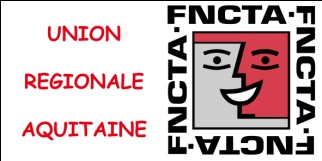 Dordogne, Gironde, Landes, Lot-et-Garonne, Pyrénées AtlantiquesDEMANDE DE SOUTIEN A UNE MANIFESTATIONDans le cadre de son action de promotion du théâtre amateur et de la FNCTA, l’Union Régionale Aquitaine de la FNCTA soutient les manifestations publiques accueillant plusieurs troupes de théâtre amateur et pour lesquelles ses troupes affiliées prennent part à l’organisation.Elle attire l’attention des organisateurs sur un certain nombre de pratiques dans l’esprit de la FNCTAprise en charge des droits SACD/SACEM et autresdéfraiement des troupes éloignées (montant libre)assurer 1h d’installation aux troupes1 spectacle gratuit (à minima) aux comédiens1 repas offert aux comédiensun tarif réduit ou gratuit pour les licenciés FNCTAafficher le logo FNCTA ou URA/FNCTA sur tous les supports de communication et assurer la promotion de la FNCTA durant l’événement. La somme maximale de 150€ (cent cinquante euros) pourra être allouée en fonction du nombre de critères qui seront cochés lors de la demande de soutien ci-dessous.La FNCTA Région Aquitaine s’engage en contrepartieA diffuser par mailing auprès de ses adhérents,  des autres unions régionales FNCTA et des comités départementaux, les informations qui lui seront envoyées par la troupe ou les organisateurs relatives à la manifestation (communiqué de presse, programme etc…) à l’adresse : aquitaine@fncta.frA insérer en page «accueil» sur le site http://aquitaine.fncta.fr un lien et/ou logo, communiqués par la troupe ou les organisateurs, vers le site de la manifestation ou de la troupe organisatrice s’il en existe un. A verser la somme allouée après examen du dossier par les membres du Conseil d’administration et sur présentation d’un exemplaire (affiche, tract ou programme).NOM DE LA TROUPE OU ORGANISATION      Représenté par : (nom et fonction)      Domicile :      N° de téléphone :      NOM DE LA MANIFESTATION      Date de la manifestation :      S’engage à afficher le logo FNCTA ou URA/FNCTA sur tous les supports de communication et assurer la promotion de la FNCTA durant l’événement.Certifie respecter les critères cochés ci-dessous :  Prendre en charge les droits SACD/SACEM et autres Défrayer les troupes éloignées (montant libre) Assurer 1h d’installation aux troupes Offrir 1 spectacle gratuit (à minima) aux comédiens Offrir 1 repas gratuit aux comédiens Proposer un tarif réduit ou gratuit pour les licenciés FNCTAPrésentation de la manifestation : Nombre de spectateurs 2018 :      Montant des subventions publiques allouées : Ministère :      		Région :      		Département :      		Commune :      		Communauté de commune :      Autre (estimation prêt de matériel par ex) :      Résultat 2018 :        joindre le bilan et le règlement de la manifestationConseil d’administration : Nom et n° de la ou des troupes affiliées FNCTA siégeant ou organisantDate :      Signature : (email si envoi électronique)       